 Конспект непосредственно образовательной деятельности на тему: «Большое космическое путешествие».                    Учителя-логопеда: Остапенко М. В.Воспитателя: Фауст С. В.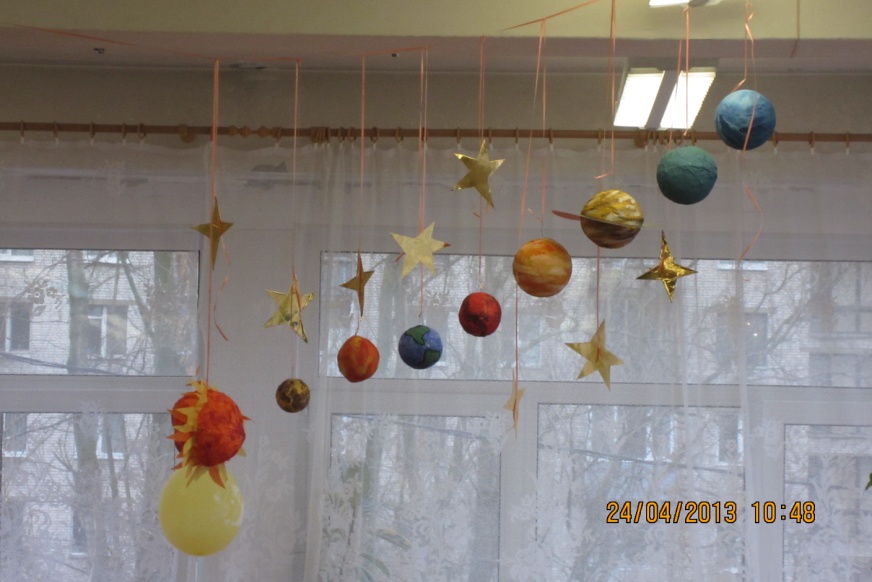 Используемые технологии: Игровые технологии, ИКТ.Задачи:Образовательные-1. Обобщить знания детей о космосе.2. Систематизировать представления детей о Вселенной, Солнечной системе и её планетах.3. Формировать познавательный интерес.4. Закреплять умения детей определять наличие – отсутствие звука в слове, его позицию (начало, середина, конец слова)5. Упражнять детей проводить звуковой анализ слова. Закреплять умения детей проводить языковой анализ и синтез на уровне предложений.Развивающие-1.Развитие фантазии, воображения.2. Развитие мыслительной и речевой деятельности, зрительного внимания и восприятия.3. Развитие связной речи (составление предложений по схеме).4. Развитие пространственных представлений, зрительного гнозиса, логического мышления. Воспитательные – Воспитание самостоятельности, активности, инициативности; умение работать в коллективе.Оборудование: - снимки планет и космических тел;- звуковые схемы, картинки со словами ; схемы предложений;- ноутбук (запись послания инопланетянина, фильм о планетах);-картинки с астрономическими изображениями планет.Ход мероприятия:Организационный момент: - Здравствуйте, ребята! Сегодня мы с вами совершим интересное путешествие.Ход мероприятия:- Я приглашаю вас в кинозал, но сначала вам надо получить входные билеты. Для этого вам надо прочитать название планеты, назвать букву, которая пропущена и определить какая она по счёту в слове. Этот номер и поможет вам найти своё место в кинозале. (Дети получают билеты, читают слово, определяют какая по счёту буква пропущена. Садятся на свои места.)1. Блицопрос.- Ребята, ответьте мне на вопросы: - Сколько планет в Солнечной системе?-А какая планета самая большая?- Какая по счёту находится от Солнца наша планета Земля?- Назовите спутник Земли.- что такое Солнце?Показ фильма «Сравнение размеров небесных тел»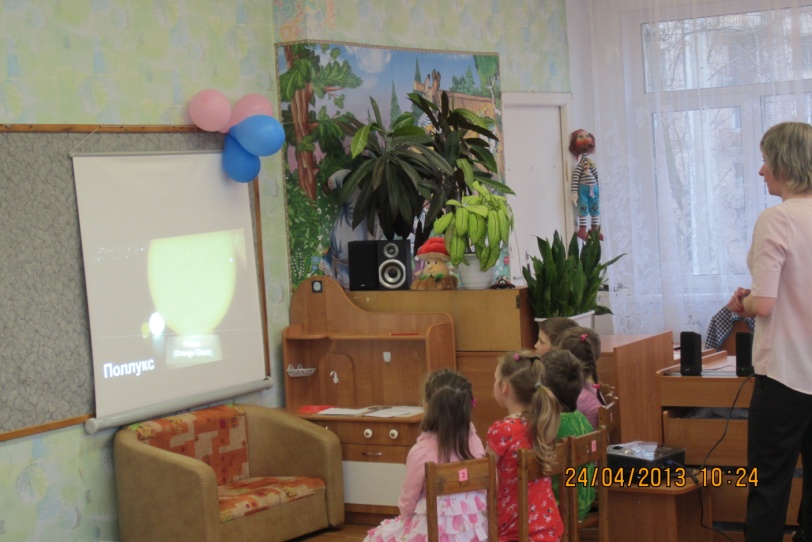 -А сейчас послушайте, какое послание мы сегодня получили. (Прослушивают голосовое письмо, получают карту с заданием.)2. Конструирование из плоскостного материала .- Но прежде, чем отправиться в путешествие, вам надо сконструировать свой летательный аппарат. (Конструируют на ковралине)3. Звуковой анализ слов.-Вот мы с вами попали на планету: «Звучалочка». Нам с вами надо долететь до какой-то из трёх планет. На каждой ракете вы видите схему (место звука в слове), я буду показывать вам картинки, вы – выделять звук и определять его место в слове. Посмотрим какая ракета долетит первая. Выделять мы сегодня в словах будем звук [р]. (Дети называют слово, определяют место звука в слове и передвигают ракету с нужной схемой к планете. Картинки: арбуз, рыба, ракета, комар, парта, ковёр, радуга.)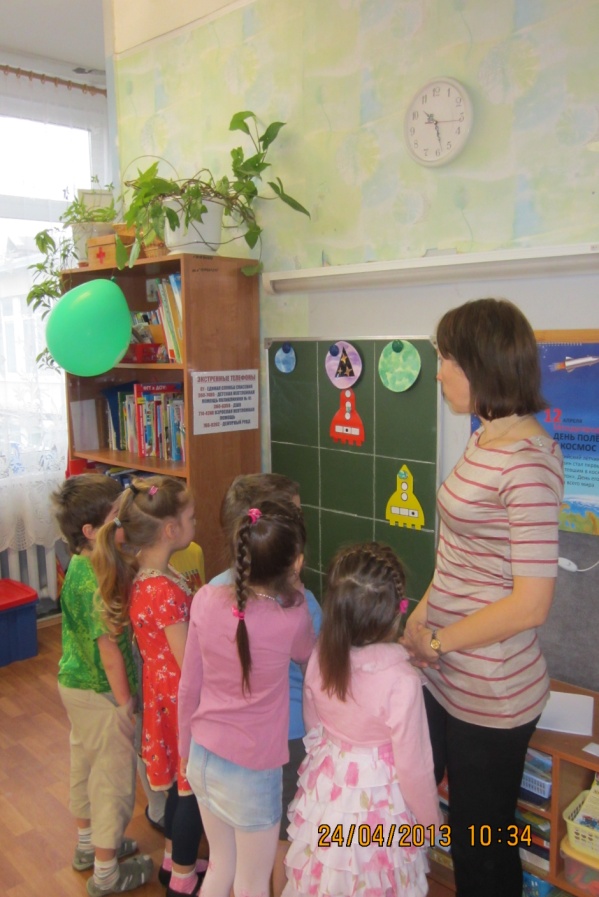 - Вот вы и справились с заданием. Давайте посмотрим на какую планету мы полетим? (Планета  «Астрономия»)- Сели в свои космические корабли и полетели.3. Беседа о планетах солнечной системы.-Сейчас я вам покажу астрономические изображения планет, вы попробуете догадаться какие это планеты и расскажите, что вы о них знаете. (Показ изображений и беседа о планетах).- А сейчас мы полетим на планету «Составлялочка».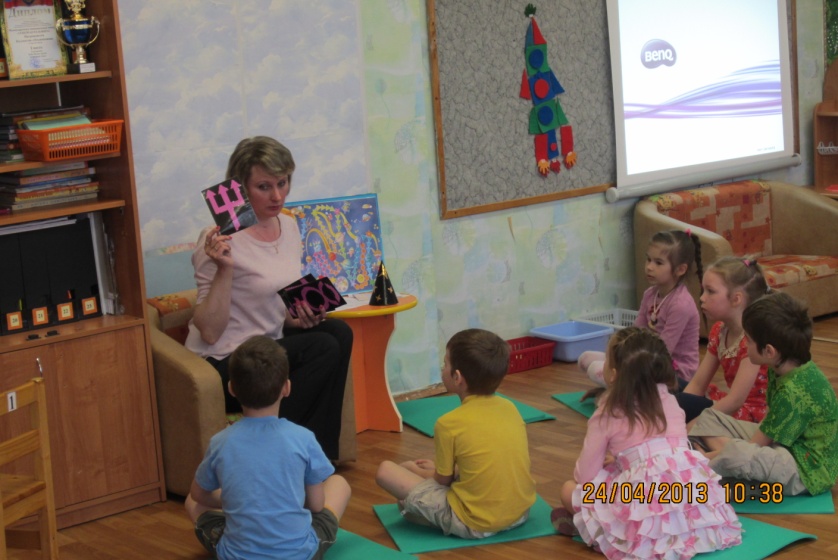 4. Языковой анализ (на уровне предложения).- Вот мы и на планете «Составлялочка». Я покажу вам схему предложения. - Сколько слов в предложении? (4 слова)- Вы возьмёте у меня картинку и составите с этим словом предложение. (Ракета летит в космос.)- Какое 1 слово в предложении? (Ракета)- Назовите маленькое слово. (в)- А какое слово последнее? (Космос)(Аналогично составляется ещё одно предложение по схеме.)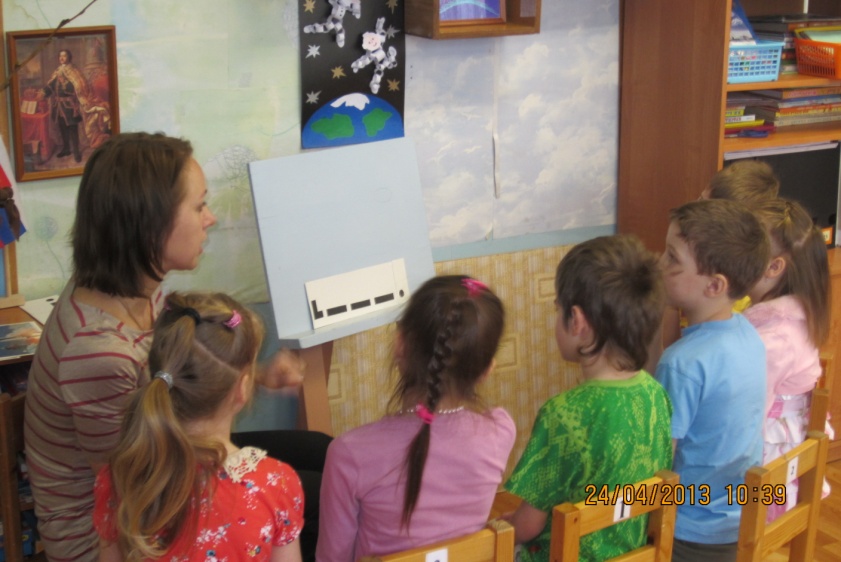 - Молодцы, а теперь отправимся с вами на последнюю планету – «Сюрпризка».5. Ориентировка в пространстве.- Вы хорошо справились со всеми заданиями, вас ждёт сюрприз. Но его надо найти. Я посмотрю как хорошо вы ориентируетесь в группе. Встаньте все на одну линию, сделайте 3 шага вперёд, 2 шага направо, 1 шаг назад и 5 шагов налево. Внимательно посмотрите, что вы видите? (Дети находят сундук с игрой о космосе и печеньем).-Молодцы. Вам понравился сюрприз? А сейчас садитесь в свои летательные аппараты и полетим обратно в группу.Подведение итогов:- Ребята, вам понравилось наше путешествие?- На какой планете вам было интересно?- Какие задания мы сегодня с вам ваполняли?